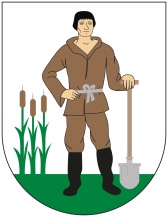 syg........ OSO.5314… ….ABZAWIADOMIENIE O PRZYJĘCIU RZECZYZawiadomienie wypełnia znalazca i składa wraz z rzeczą znalezioną w Wydziale Organizacyjnym 
i Spraw Obywatelskich Starostwa Powiatowego w Nowym Dworze Gdańskim pokój 26 więcej informacji pod nr tel. 55 247 36 68 w 139. 1. Data złożenia zawiadomienia……………………………………................................................ 2. Opis rzeczy znalezionej…....................................................................................................................................................................................................................................................................................................................................................................................................................................................................................................................................................................................................................................................................................................................................................................................................................................................................................................................................................................................................................................................................................................................................................................................................................................................................................................................................................................................................................................................................................................3. Czas i miejsce znalezienia……………………………………………………………………………........4. Dane znalazcy Imię i nazwisko…………………………………………..………………………………………………………... Adres …………………………………………………………………………………………………………… OŚWIADCZAM, ŻE NIE WIEM KTO JEST UPRAWNIONY DO ODBIORU ZNALEZIONEJ RZECZY/NIE ZNAM MIEJSCA ZAMIESZKANIA OSOBY UPRAWNIONEJ DO ODBIORU ZNALEZIONEJ RZECZY. OŚWIADCZAM, ŻE ZA ZNALEZIONE RZECZY ŻĄDAM ZNALEŹNEGO   TAK/NIE* …………………………………………..……… (Data i podpis znalazcy) Kwituję odbiór zawiadomienia o znalezieniu rzeczy ……………………………………………………………… data i podpis znalazcy *właściwe podkreślić